PLIEGO DE CONDICIONES PARA ADQUISICIÓN DE MATERIAL MEDICO QUIRURGICO MENOR REGIÓN DE SALUD DE OCOTEPEQUE #14OCOTEPEQUE 14 DE ABRIL DEL AÑO 2015 AVISO DE LICITACIÓNOCOTEPEQUE HONDURAS 14/04/2015REPUBLICA DE HONDURASREGION DE SALUD DE OCOTEPEQUE  #14LICITACIÓN PRIVADA No. 005-2015REGION DE SALUD DE OCOTEPEQUE #14, en aplicación al artículo 32, 38 y de la Ley de Contratación del Estado, por este medio invita a presentar ofertas para el suministro de:ADQUISICION DE : MATERIAL MEDICO QUIRURGICO MENOREl cual será financiado con Fondos del Tesoro Nacional.	Los interesados en obtener el Pliego de Condiciones deberán pagar la cantidad de L 0.00.El Pliego de Condiciones estará disponible a partir del 14/04/2015, en el horario de lunes a viernes de 7:30 a.m. a 3:30 p.m., en la siguiente dirección: COLONIA SANTA CLARA AL PAR DEL ISNTITUTO TRIDENTINO CALLE SALIDA A ADUANA EL POY, TELEFONO: 2653-3315Los sobres conteniendo las ofertas se recibirán a más tardar 20/04/2015 hasta las 7:30 p.m., en las Oficinas de la Administración DE LA REGION DE SALUD DE OCOTEPEQUE #14.La apertura de ofertas se realizará en acto público  por la Comisión de Evaluación en presencia de los representantes del Organismo Ejecutor en fecha 20/04/2015  07:30 A.M. en las Oficinas de la Administración de la Región de Salud de Ocotepeque 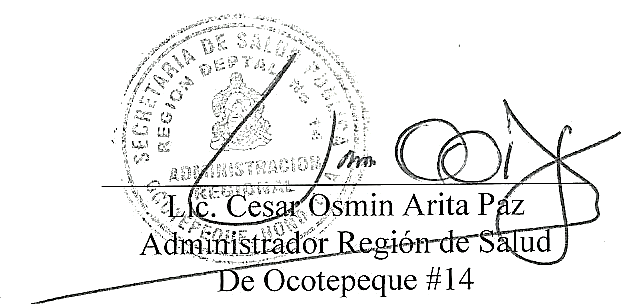 